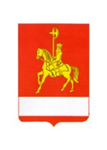 АДМИНИСТРАЦИЯ КАРАТУЗСКОГО РАЙОНАПОСТАНОВЛЕНИЕ19.05.2020                                   с. Каратузское                                      № 430-пОб ограничении  продажи  алкогольной  продукцииВ соответствии с Законом Красноярского края от 02.04.2020г. № 9-3846 «О внесении изменений в Закон края «Об отдельных вопросах государственного регулирования в сфере производства  и оборота этилового спирта, алкогольной и спиртосодержащей продукции», в целях защиты общественного порядка и общественной безопасности:1.   Установить время запрета на розничную продажу алкогольной продукции на территории Каратузского района с 8 часов до 10 часов и с 18 часов до 23 часов по местному времени с 18 мая по 31 мая 2020 года.2.   Главам сельских поселений, расположенных на территории Каратузского района настоящее постановление довести до сведения коммерческих организаций и индивидуальных предпринимателей, осуществляющих торговую деятельность алкогольной продукцией на подведомственной территории и осуществлять контроль за исполнением данного постановления.3. Опубликовать настоящее постановление на официальном сайте администрации Каратузского района (www.karatuzraion.ru)4.   Контроль за исполнением настоящего постановления оставляю за собой. 5. Постановление вступает в силу в день, следующий за днем его опубликования в периодическом печатном издании «Вести муниципального образования «Каратузский район».Глава  района                                                                                   К.А. Тюнин